 	143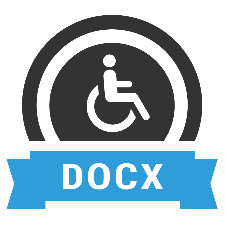 